    附件1申请实习使用本系统不需要额外安装客户端，但如果您的IE浏览器版本过低，可能会导致不能正常使用。推荐使用：IE9+ （操作系统 win7以上版本）、chrome 浏览器（谷歌浏览器）、360浏览器（使用极速模式）。访问地址：http://www.gxlawyer.org.cn/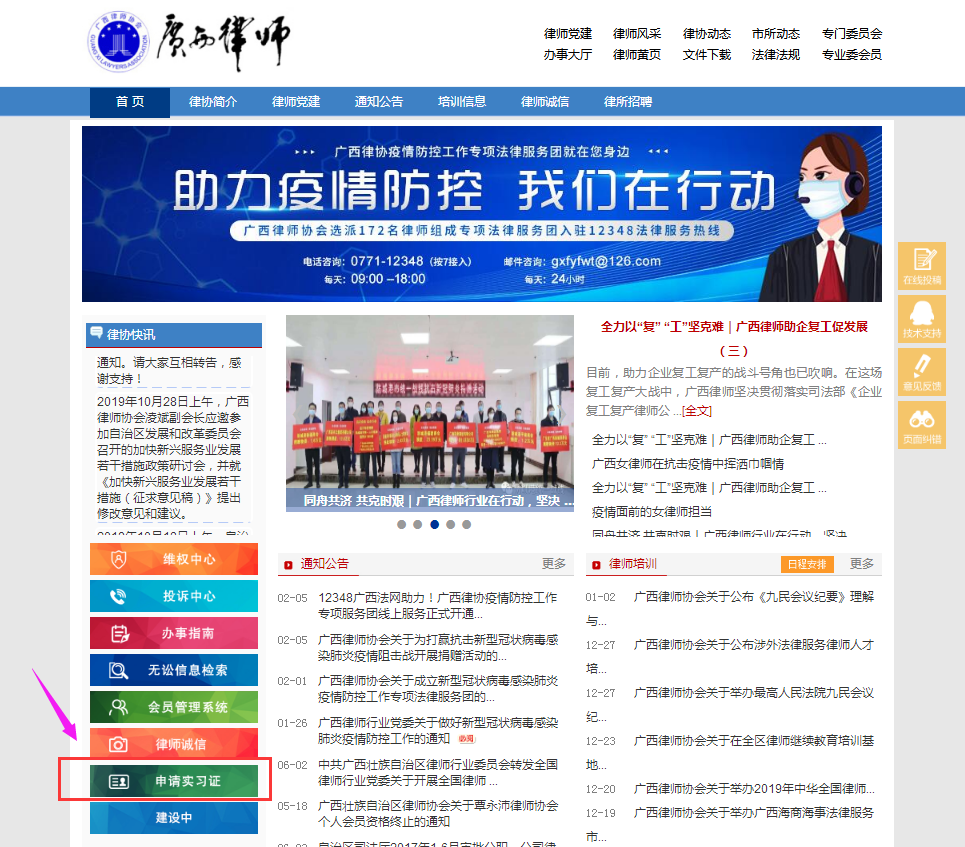 点击【申请实习证】，请仔细阅读实习申请须知，阅读完毕之后勾选“我已经阅读并接受”系统会自动进入实习申请向导流程。根据向导认真填写每一步骤的信息，确认无误后点击「下一步」，直到流程走完。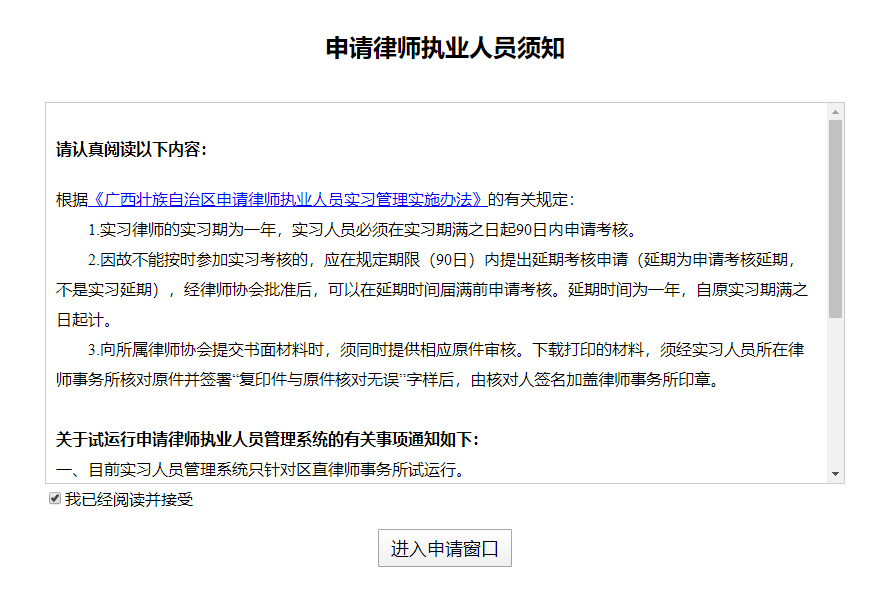 基本信息填写2.1填写资格信息填写已经取得的律师资格信息的申请人信息，用于验证是否具备实习资格，确认信息填写无误后，点击【下一步】进入实习申请第二步，如下图：填写资格证号时，系统输入框中默认的有字母 “A”，如果资格证号上没有，或是其他字母，请删掉并填写完整的资格证号（例：资格证号为“C223456789”则先删除输入框中的“A”，再输入“C223456789”）。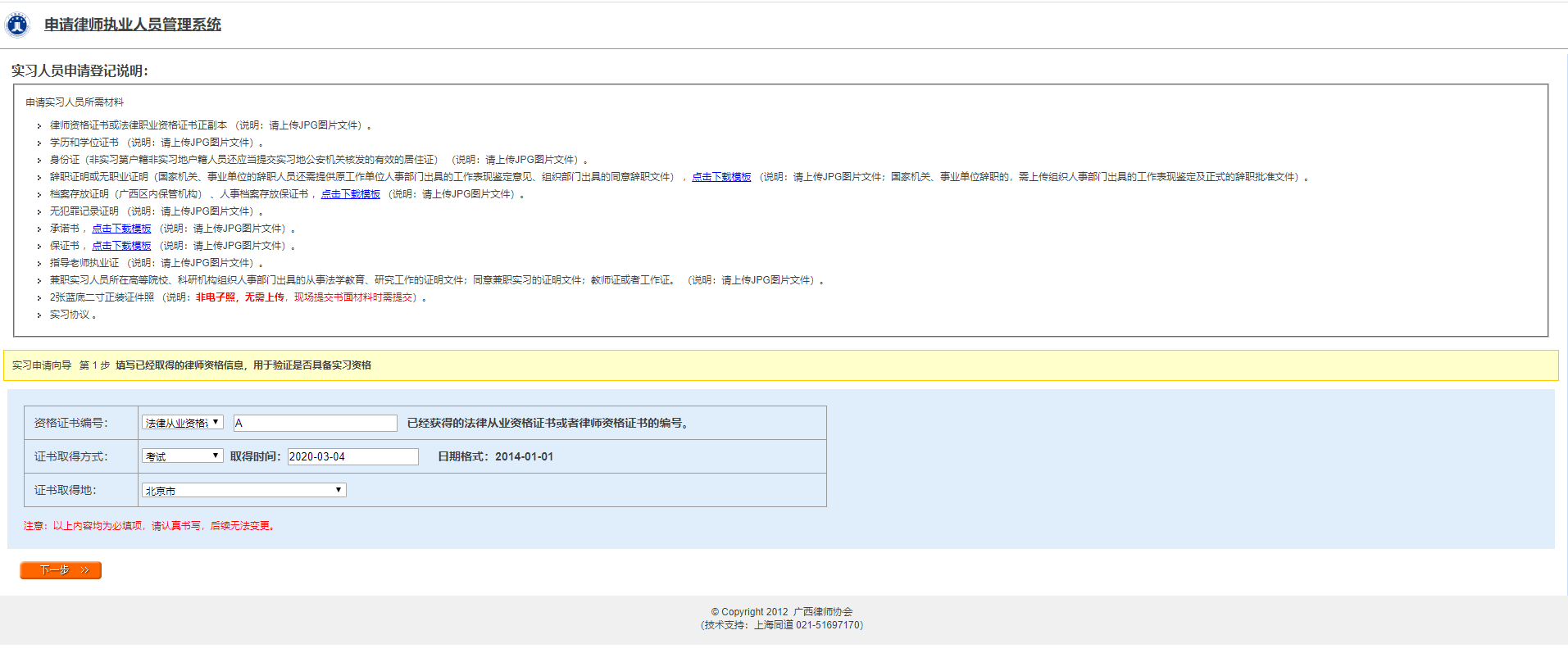 注：请不要随意输入错误的资格证号，否则会影响或导致无法重新申请（申请名额会被错误的申请占用）。2.2个人信息填写申请人主要信息后，验证申请人的实习申请资格。确认填写无误后，点击“下一步”按钮，因存在系统数据交互，因此需要等待较长时间（一般不超过30秒），获取数据后，进入实习申请第三步。注意：如果在这一步发现资格证号填写不正确，可点击「上一步」返回上一步进行修改。姓名务必填写您的真实姓名。证件需先选择证件类型，再填写证件号码，填写后请核对。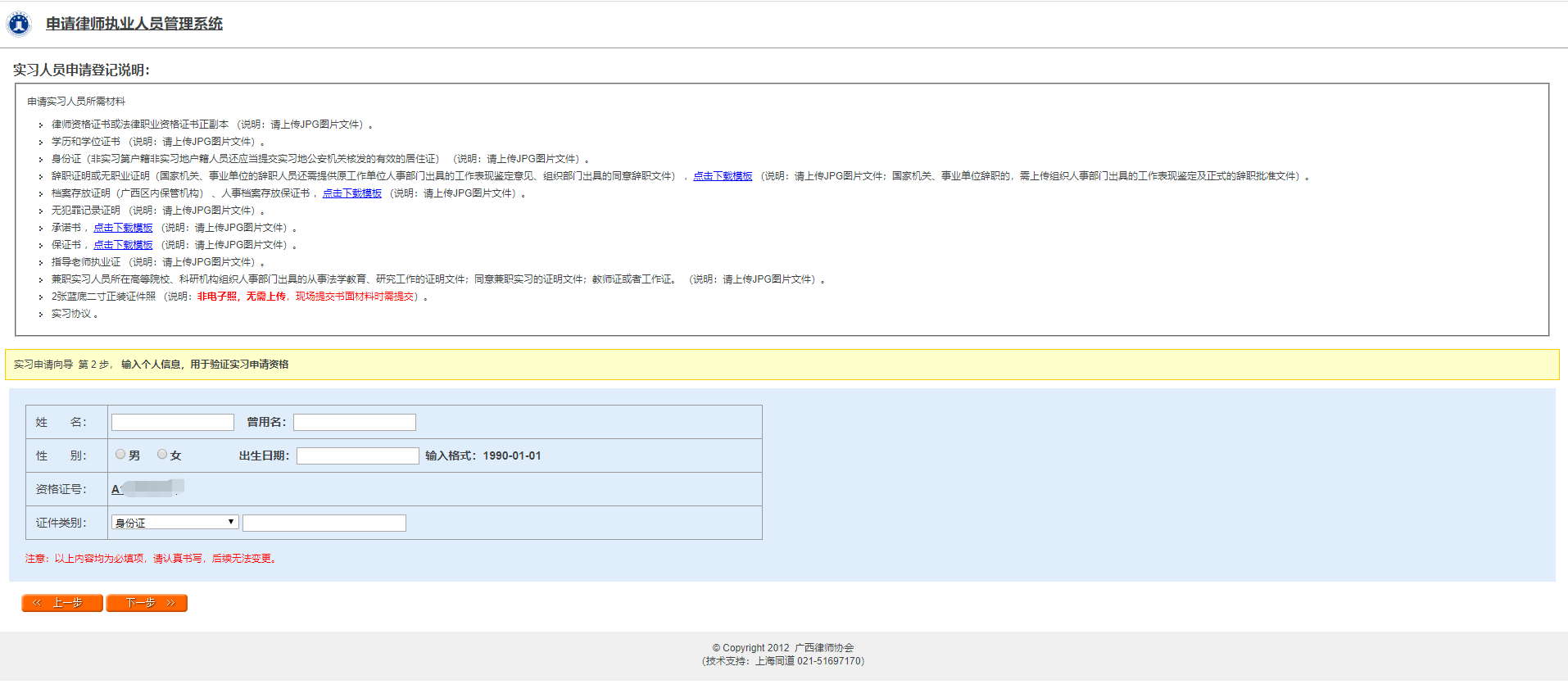 2.3设置初始密码设置申请人的初始密码（密码格式必须同时含有数字和字母，且长度要在6-14位之间），该密码用于后面的身份验证。补全手机号码和电子邮箱信息，点击【下一步】，如下图：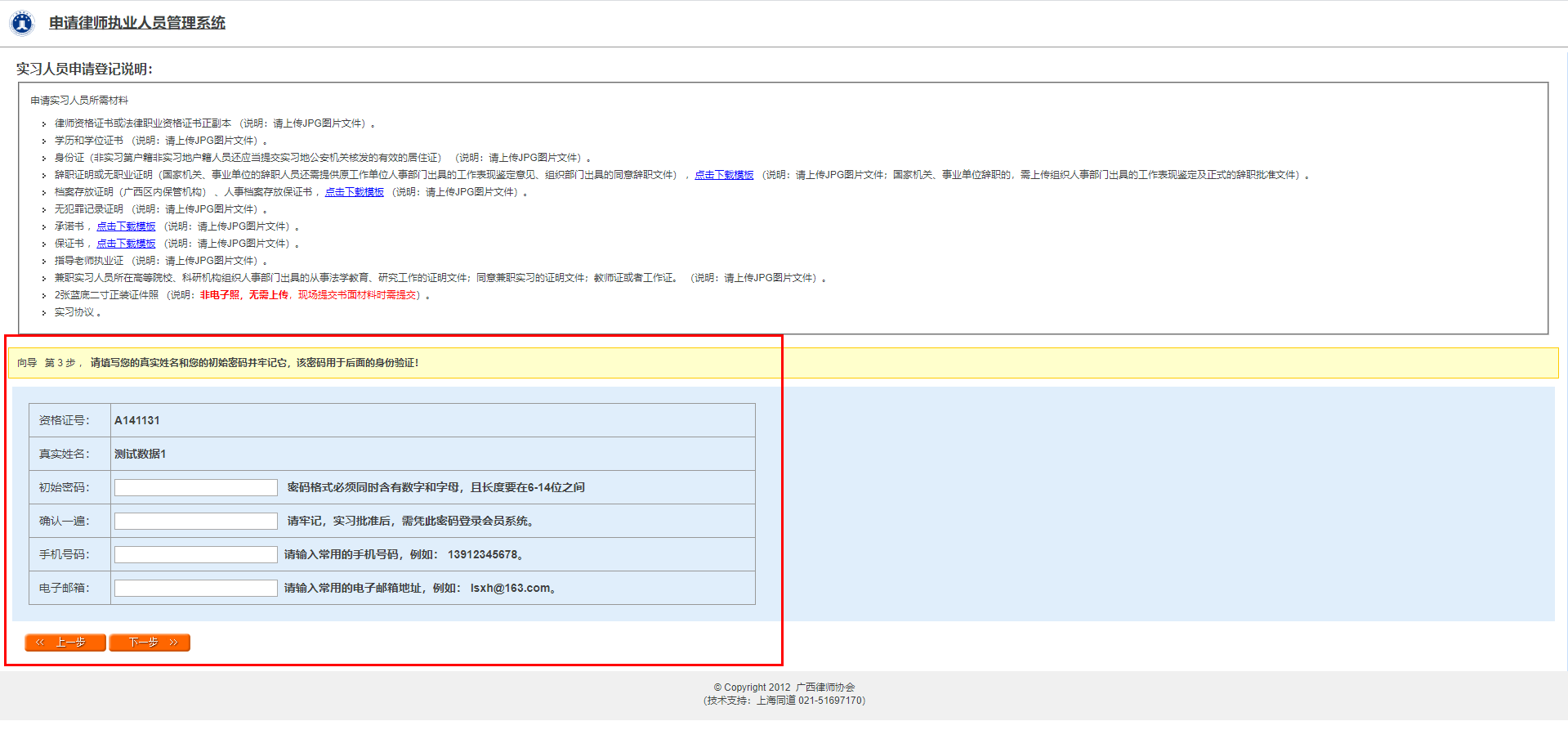 注意：请务必牢记设置的密码，实习申请在批准实习后实习人员登录会员的账号也用此密码。手机号码、电子邮箱请认真填写，用于协会发送信息通知或查询密码。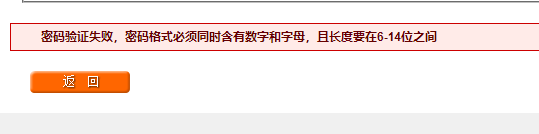 2.4实习执业信息确认实习执业信息，如下图所示：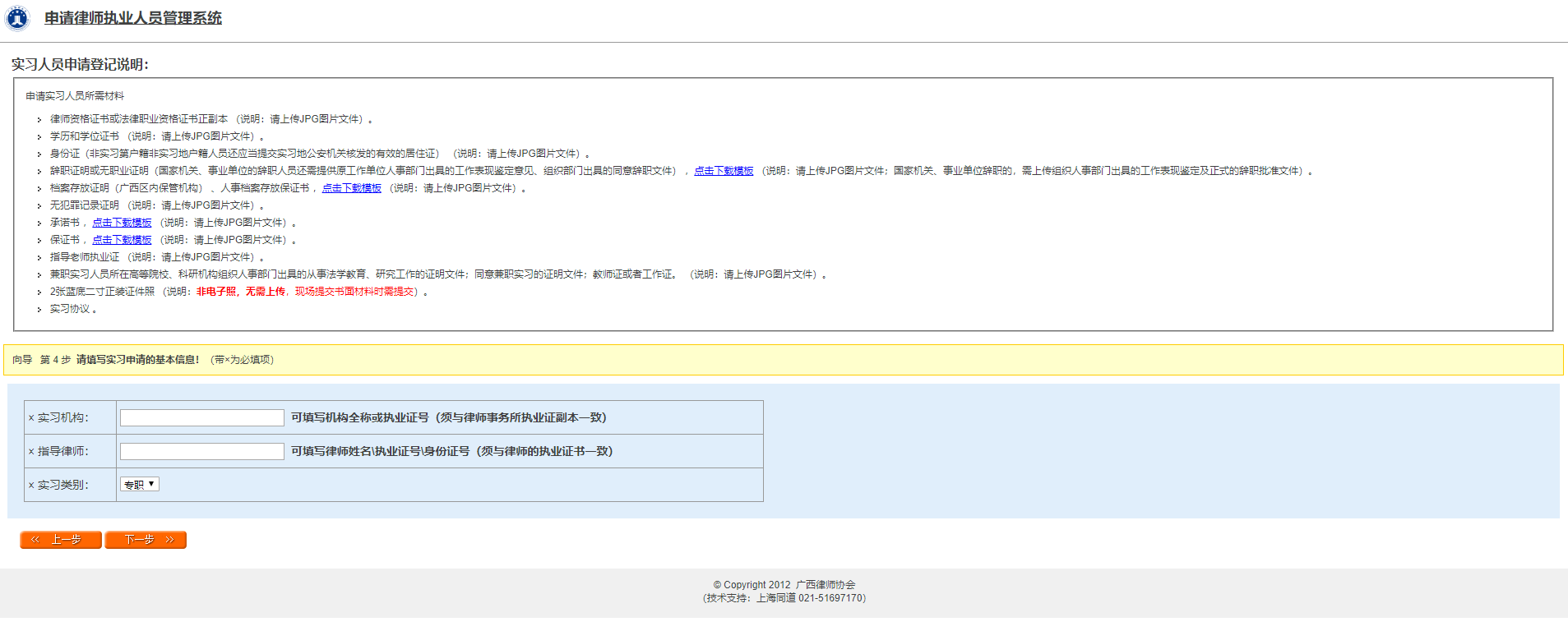 注：申请实习时，系统将验证申请人的实习资格以及实习机构和指导律师的带教资格。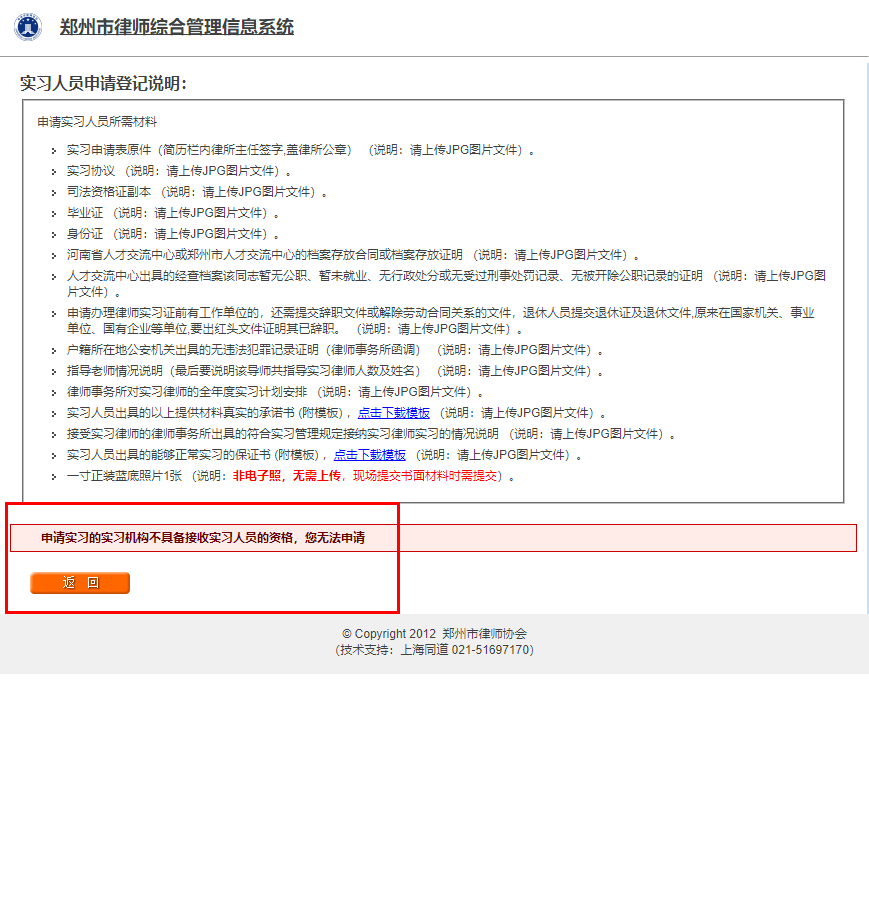 2.5上传证件照片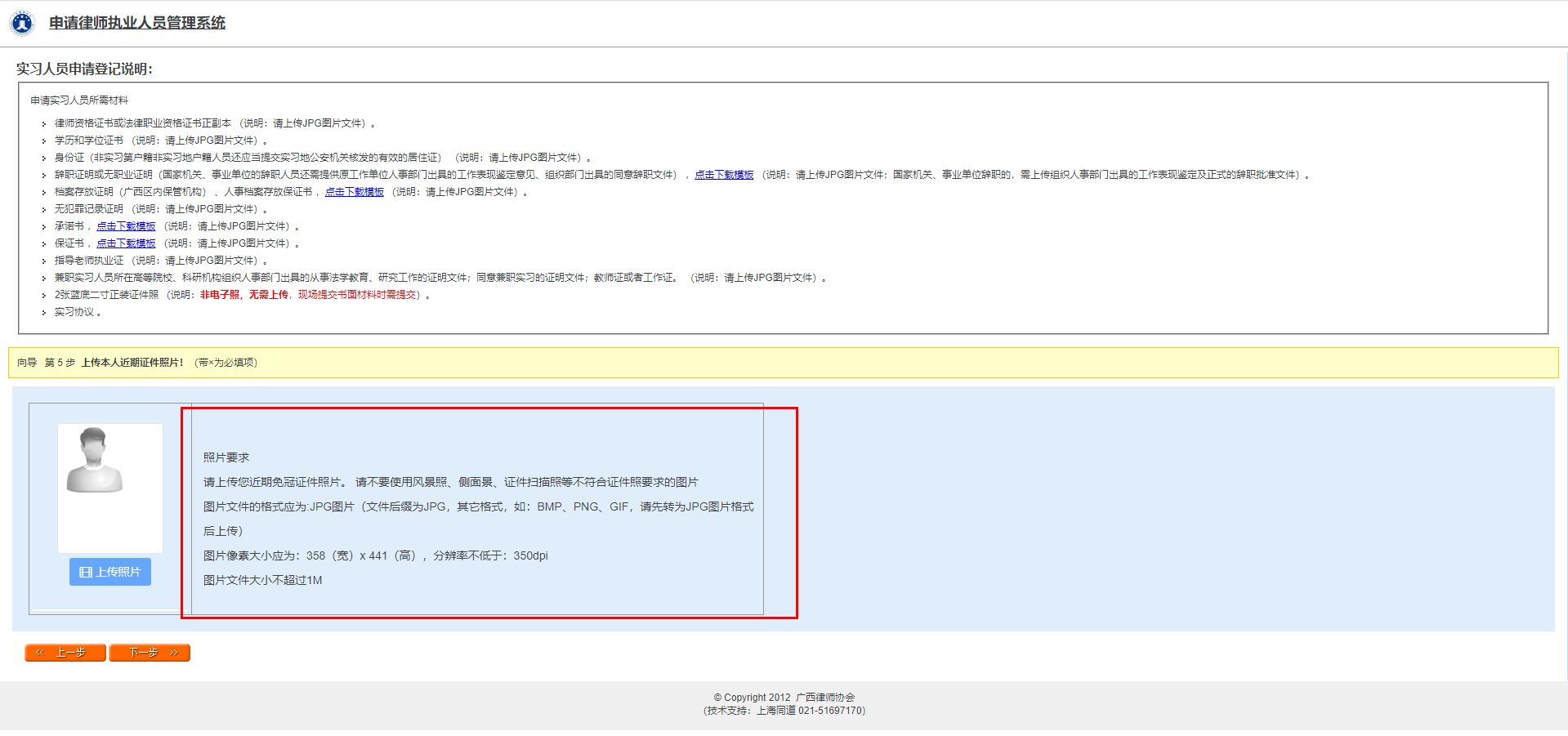 注意:请上传符合要求的照片（照片要求见页面右侧），照片上传完毕后，点击「下一步」，进入实习申请第六步。2.6发起实习申请核对之前步骤中填写的信息，无误后正式发起申请，并继续补全更多个人档案信息。如下图：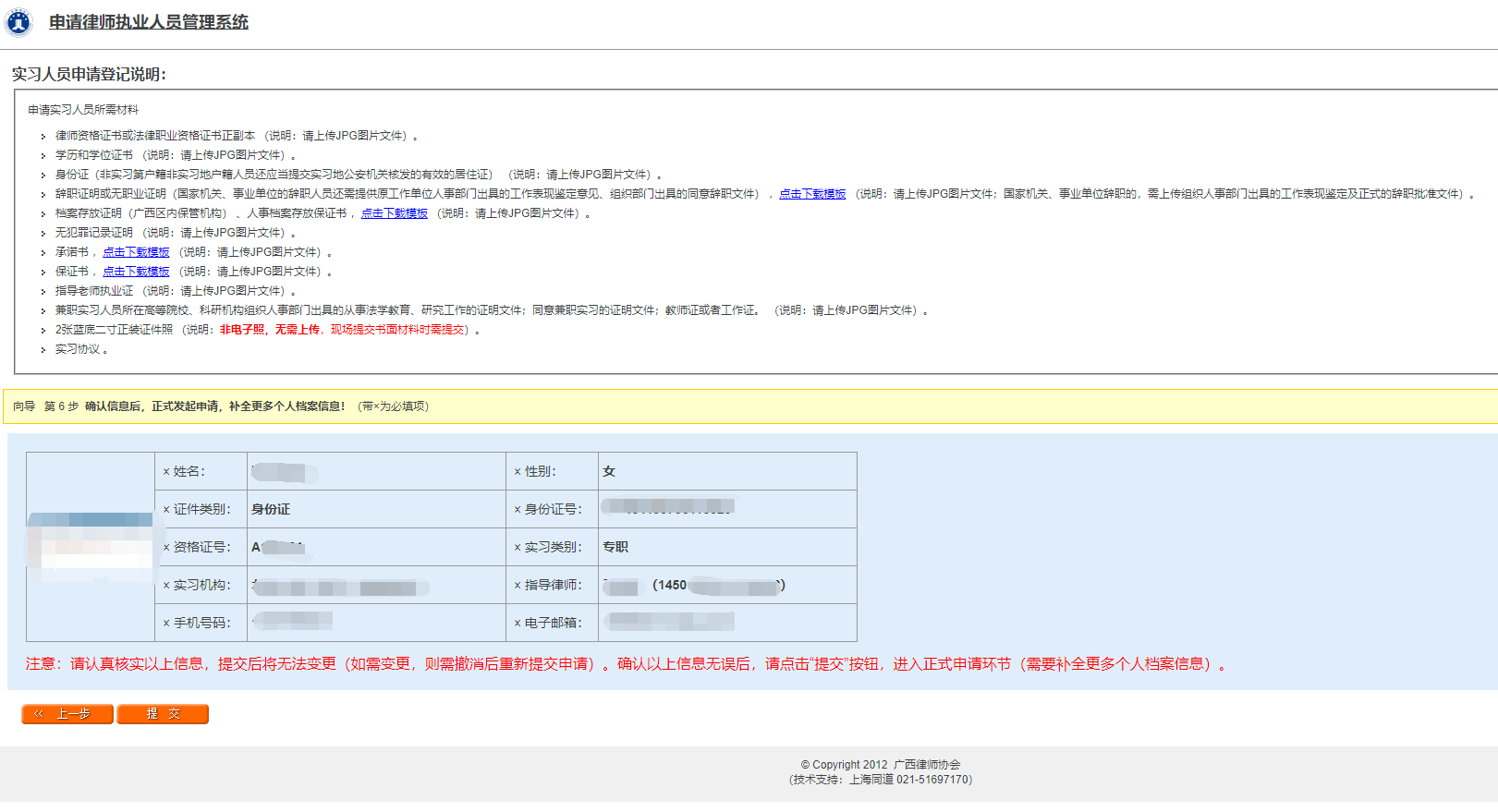 如果发现信息有误，可返回之前步骤进行修正，如果信息无误，提交后这些信息将无法修改。点击【提交】，完成注册并进入信息补全阶段。如下图：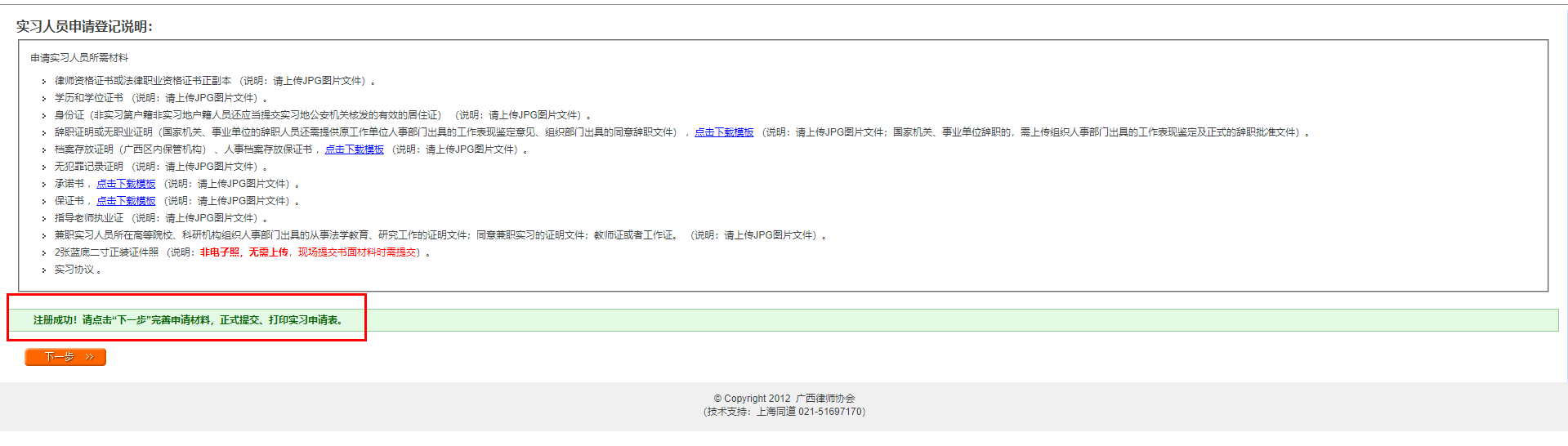 2.7信息验证当未进行信息补全操作退出或申请期间需要查询申请进度时，再次访问网址进入后需要重新验证已提交的申请信息，操作如下：2、进入实习申请登记第一步，填写资格证书编号之后，直接点击「下一步」，如下图：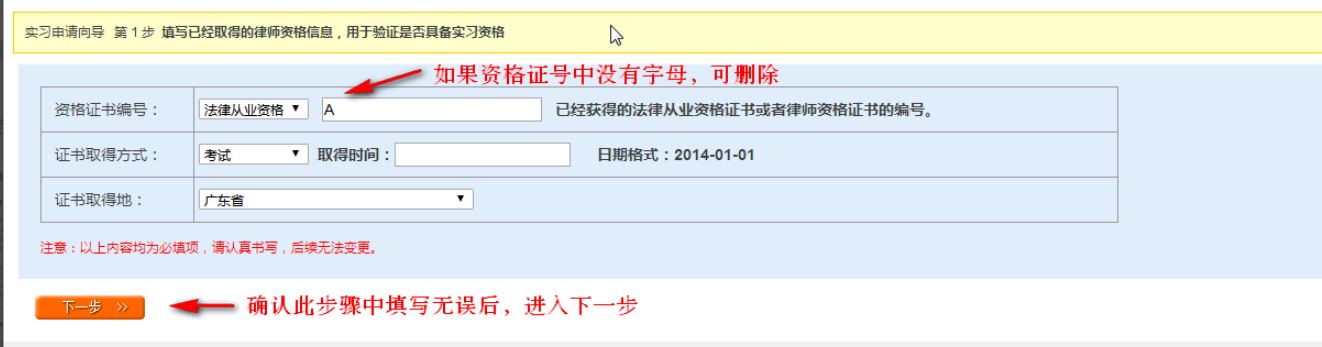 2、系统会自动识别，进入验证真实姓名和验证密码界面，输入您在申请时填写的真实姓名和密码，点击提交，如下图：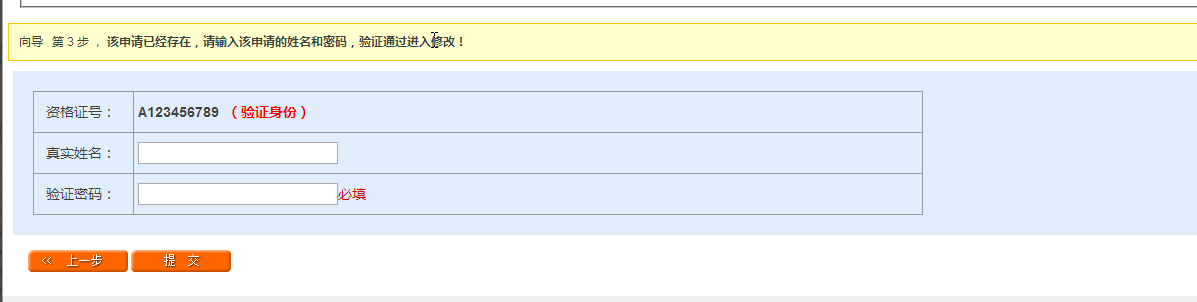 申请信息补全3.1界面功能进入信息完善申请材料界面，主要由实习申请流程指示图、功能区、用户信息区、信息补全区、档案文件上传区构成。如下图1所示：流程指示图：显示您的实习证申请流程步骤。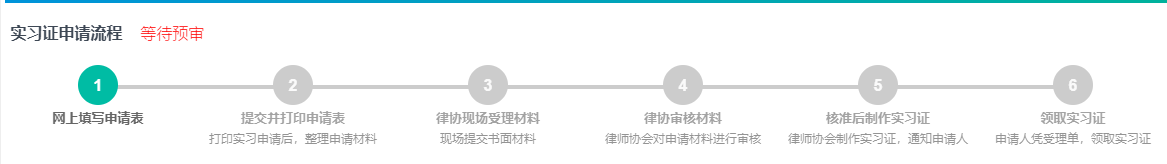 2、功能区：有五个按钮，以下说明如图对应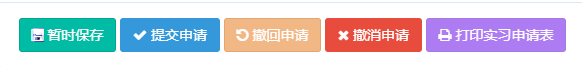 暂时保存：当下图页面的红框内容，均已完成填写后，点击暂时保存即可保存。提交申请：在所有档案文件均已完成上传后，点击提交，申请将等待律师事务所进行预审。撤回申请：若提交申请之后发现有信息需要更正，须先点此按钮撤回申请，才能对信息进行修改。修改完成后再点「提交申请」，等待审核。撤消申请：若无需申请，可撤消本次申请。申请实习信息如需变更，请撤消申请后，重新提交。注意：撤消申请不同于撤回申请。撤消申请是撤消并删除本次申请，撤消后将无法恢复，撤消申请只有在未提交申请的时候可以使用（比如您填错的信息太多修改比较麻烦想重新申请，或者由于某种原因不申请实习，可以点「撤消申请」）。打印实习申请表：在提交申请后，可以打印实习申请表，由律所盖章。如下图2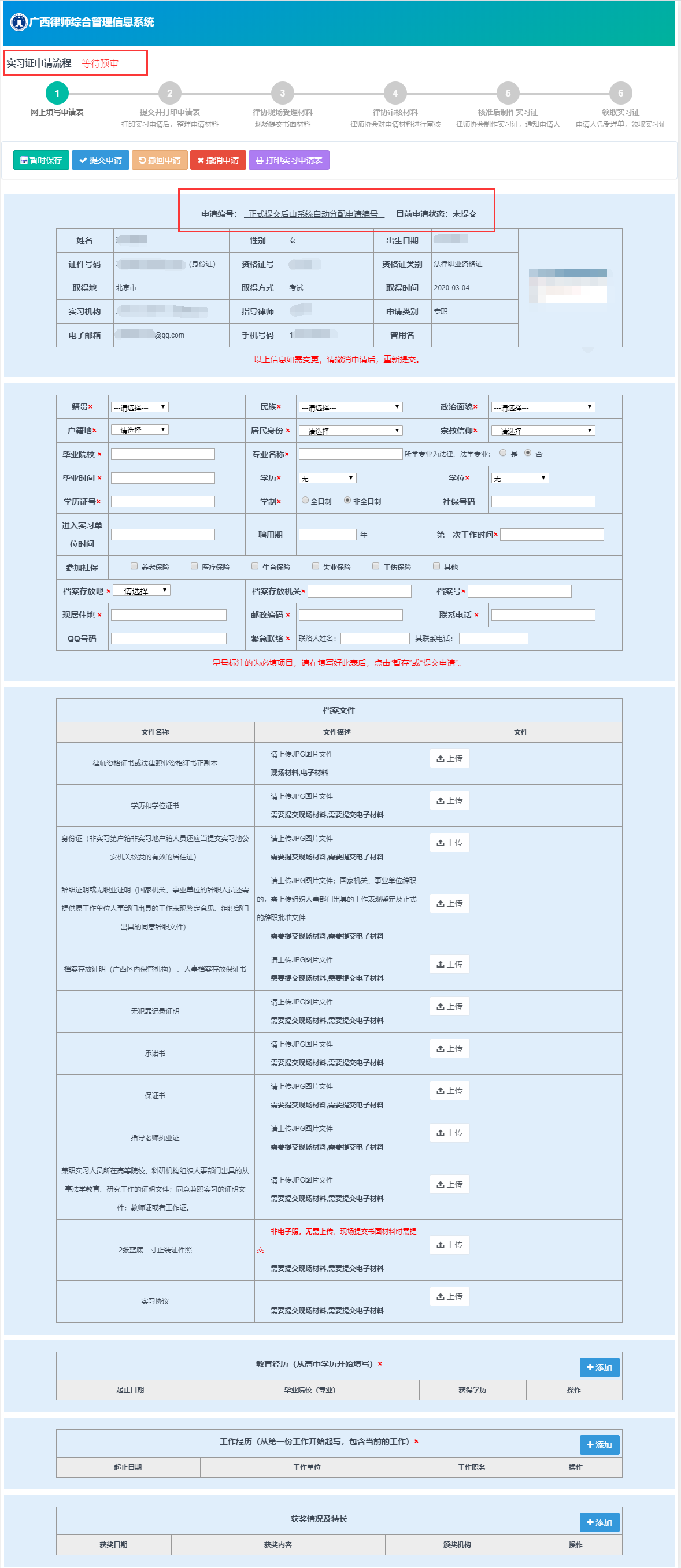 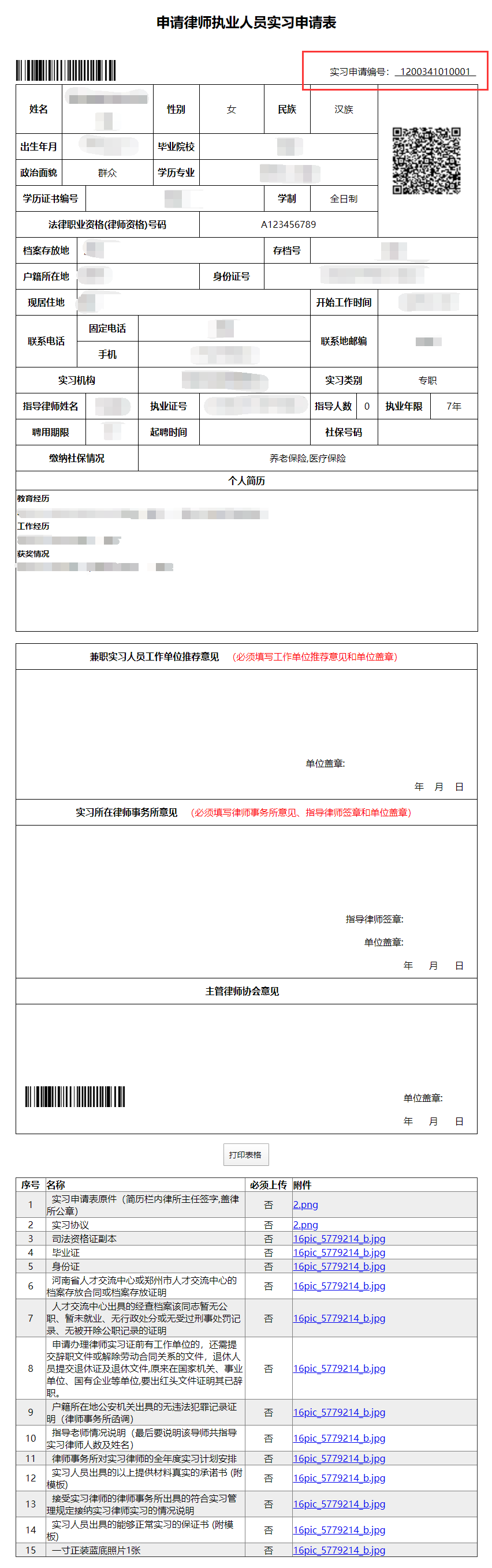 3.2基本信息补全进一步对申请人基本信息情况补全，补全内容如下所示：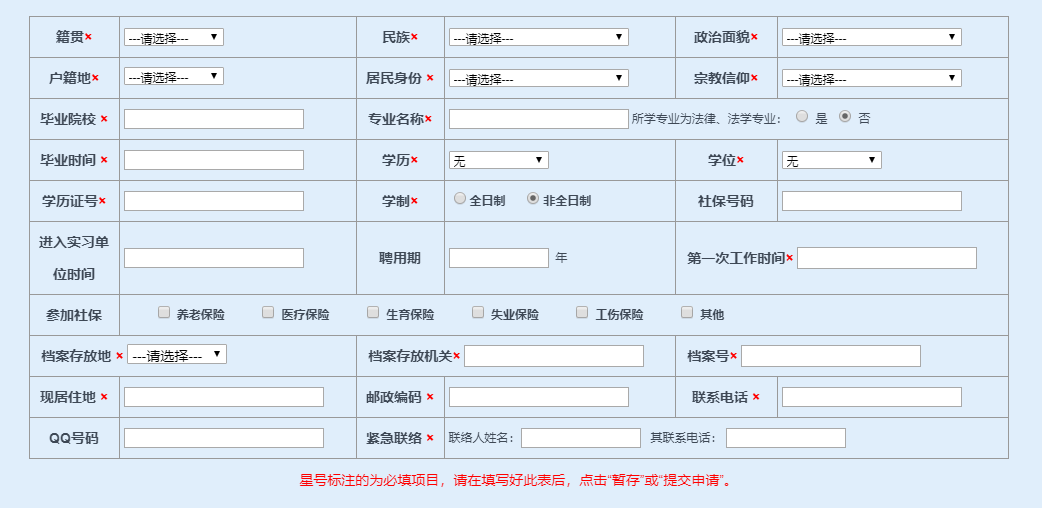 此区域为基本信息，如上图所示，带红色“x”的为必填项，填写完成后请认真核对。3.3其他信息补全除了补全申请人基本信息外，还需补全教育经历、工作经历、获奖情况及特长、 在外省市律师协会的实习经历四项内容，如下图：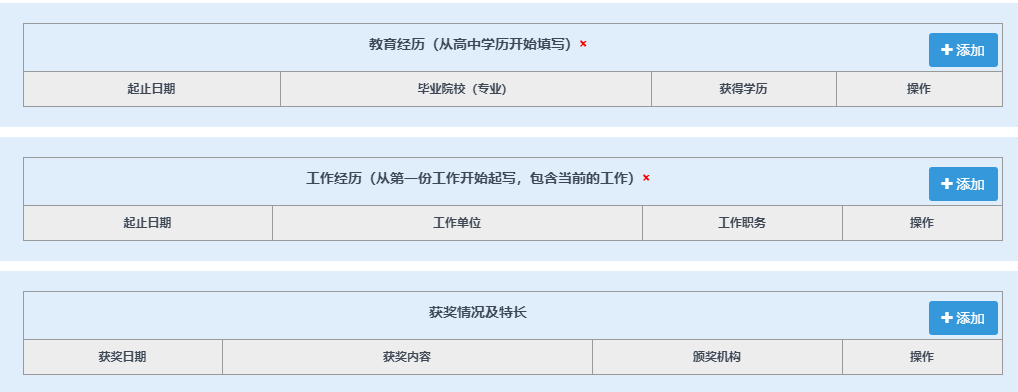 此区域中，添加信息请点击蓝色「添加」按钮，教育经历与工作经历至少填写一项，其他根据个人情况，有则填，无则不填。如果信息填写不当，是不能修改的，可以点击如上图所示的“删除”按钮，删除不恰当的记录，然后点「添加」按钮，重新填写并保存。3.3.1添加教育经历在教育经历中点击【添加】用于创建一条新的教育经历，教育经历至少填写一条，从高中学历开始填写，信息填写完整之后，点击「保存」按钮，即可创建一条教育经历。如下图所示：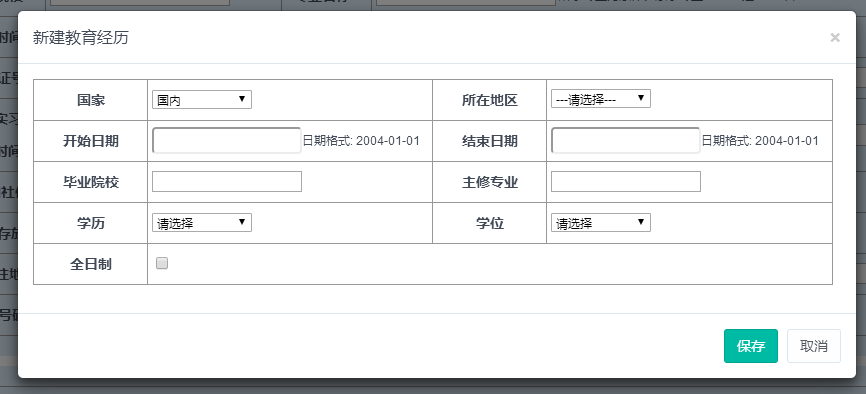 3.3.2添加工作经历在工作经历中点击【添加】用于创建一条新的工作经历，工作经历至少填写一条，从第一份工作开始填写，包含当前的工作，信息填写完整之后，点击「保存」按钮，即可创建一条工作经历。如下图所示：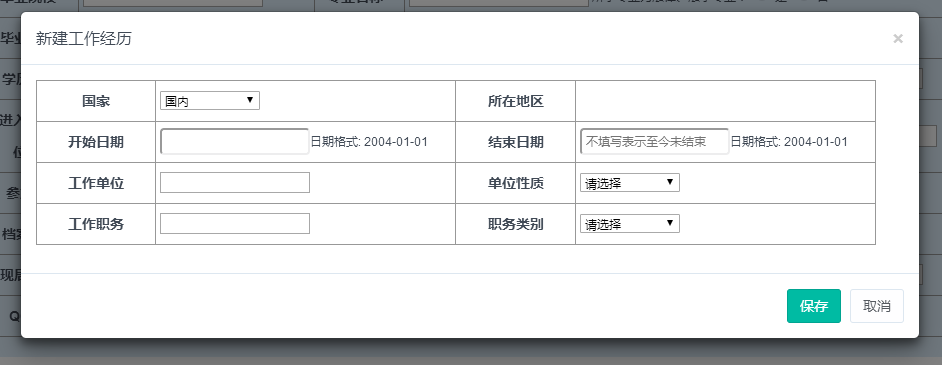 3.3.3添加获奖情况在获奖情况中点击【添加】用于创建一条新的获奖，请根据实际情况填写，信息填写完整之后，点击「保存」按钮，即可创建一条获奖记录。如下图所示：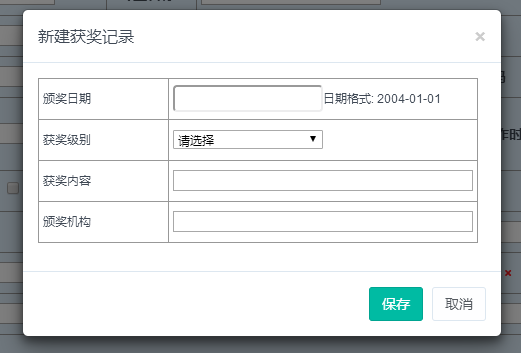 四、正式提交申请当所有信息全部补全确认无误之后，点击功能区的“提交申请”，并打印实习申请表。实习申请流程可查看当前实习申请进度, 提交后申请状态为“已提交”，待进行受理与批准操作，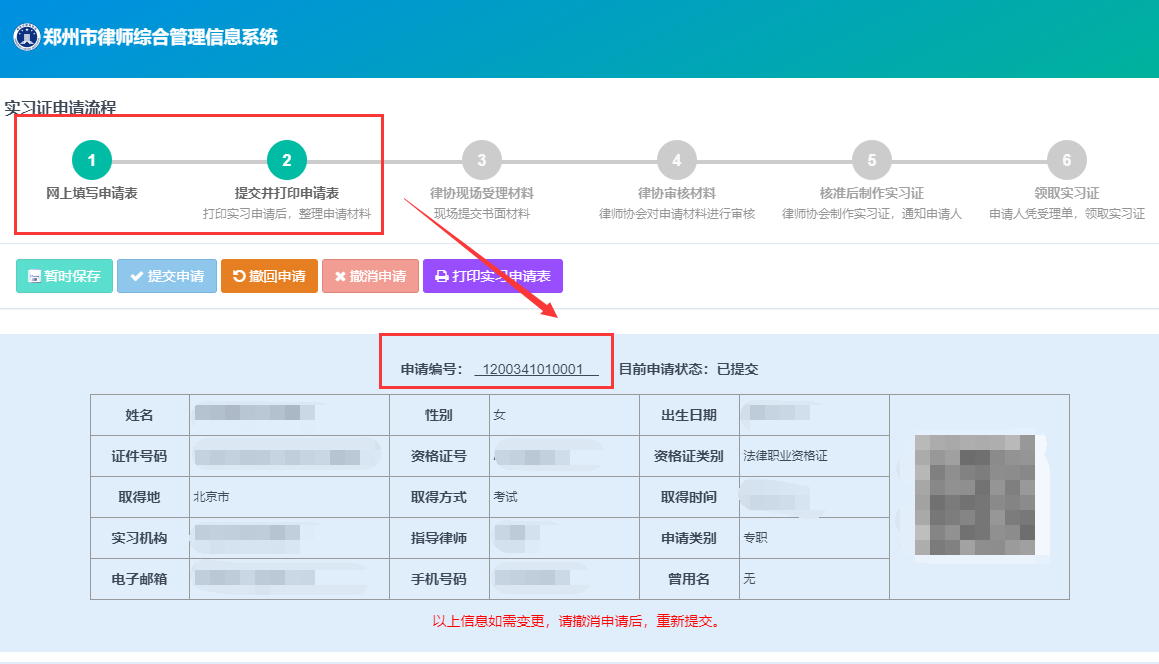 若申请被驳回，可根据驳回意见在当前页面进行修改，修改后可再次提交审核。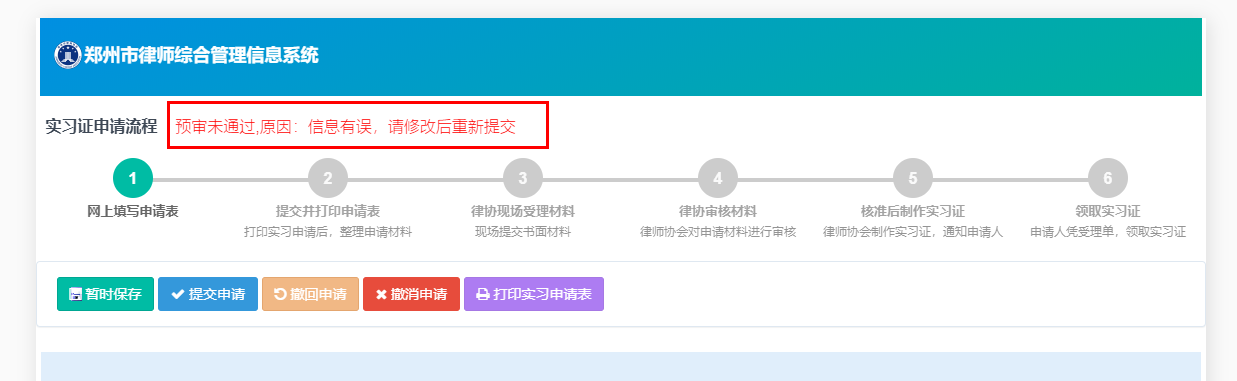 若预审通过，可打印实习申请表，页面提示“  预审已通过，携带材料到指定地方办理受理。”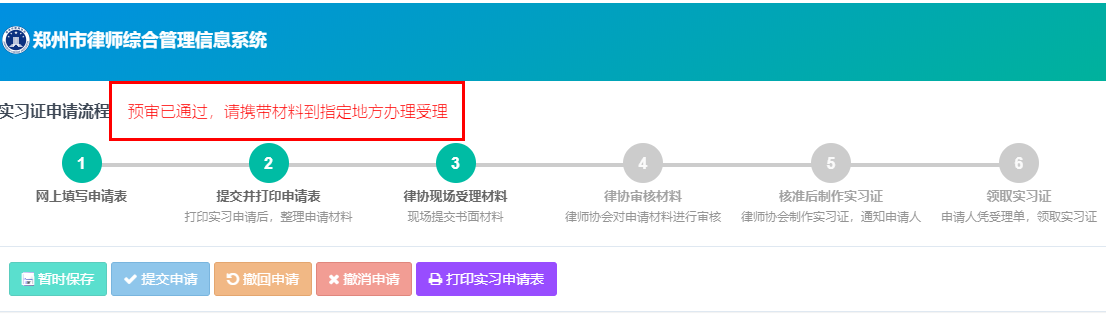 打印实习申请表，如下图：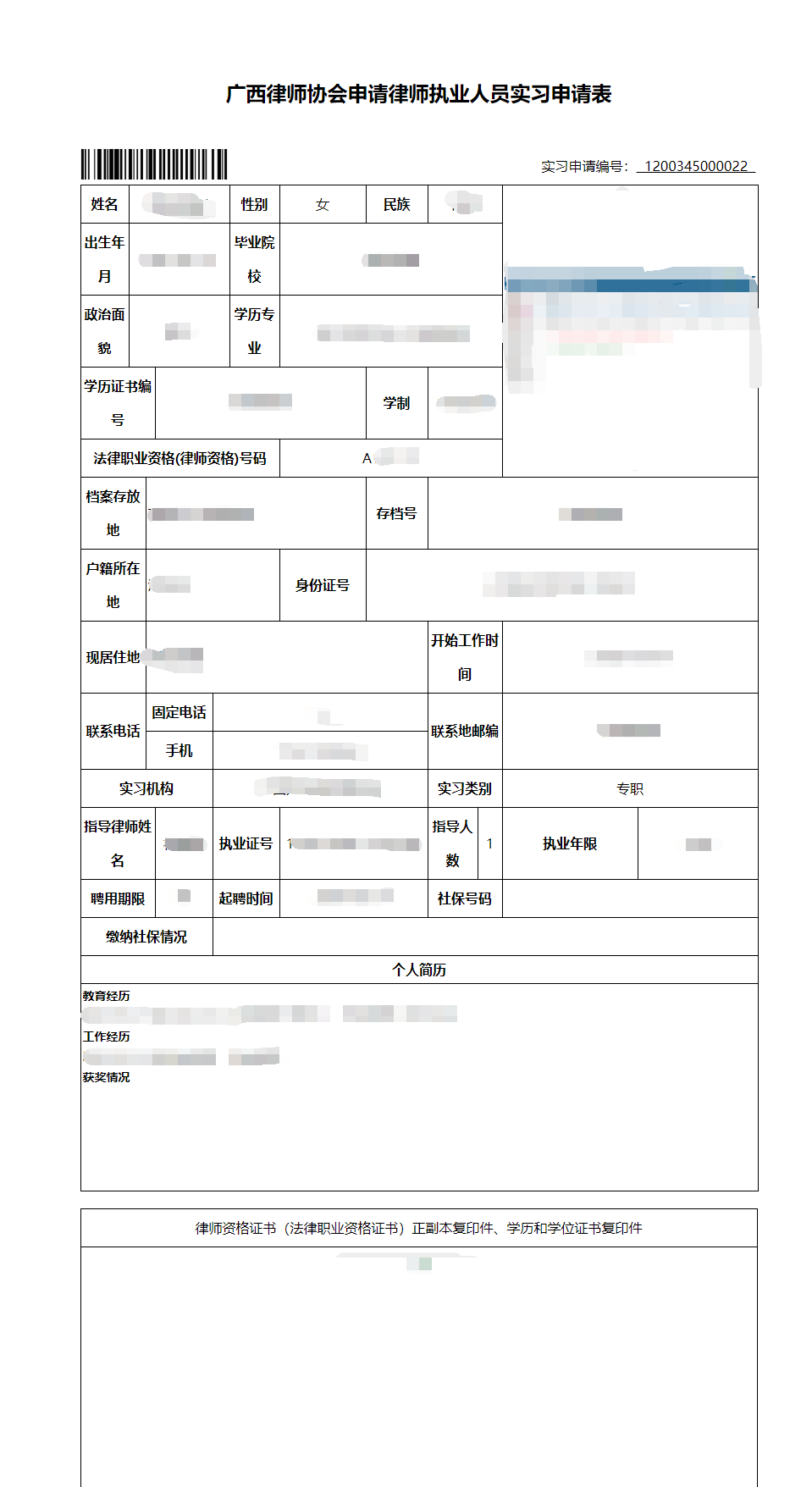 